Открытый урок по математике в 9 классе по теме «Готовимся к ОГЭ. Решение текстовых задач».        Учитель математики: Лукьянова Н.И.               Цель урока: повторить, обобщить и систематизировать знания обучающихся; Формировать умения математического моделирования текстовых задач, понимание способов решения и схематизация условия; развитие интереса к предмету через решение задач; развитие познавательных операций по планированию учебной деятельности; воспитательные – формирование логического, системного мышления, развитие интеллектуальных умений и мыслительных операций анализ, синтез, сравнение, обобщение. Подготовка к ОГЭ.       Тип урока: обобщение и систематизация знаний.      Оборудование: мел, доска, интерактивная доска, тесты ОГЭ, задания для учащихся.Ход урока:Организационный момент. Приветствие обучающихся, проверка готовности к уроку, проверка домашнего задания.Вопросы обучающимся:1.Из каких модулей состоит тест вашей экзаменационной работы?(Модуль «Алгебра», модуль «Геометрия», Модуль «Реальная математика»)2.Какие задания входят в раздел алгебры?(найти значение выражения, упростить, вычислить, решить уравнение, решить систему, разложить на множители и т.д.)3.Из каких задач состоит модуль «Геометрия»?(из геометрических)4.Что представляет модуль «Реальная математика»?(задачи с практическим содержанием). 5. Какие виды текстовых задач 2 части ОГЭ вы знаете?(задачи на проценты, на смеси и сплавы, на работу, на движение)Слайд 4Итак, тема нашего урока: «Решение текстовых задач 2 части ОГЭ».Цель урока: рассмотреть такие виды задач как задачи на движение, на совместную работу; обратить внимание на схематизацию и моделирование условия; выработать основные этапы решения текстовых задач; а основная цель нашего урока – это подготовка к успешной сдачи экзамена.Начнем нашу работу с устного счета.Слайд 6Собственная скорость катера 21,6 км/ч. Скорость течения реки 4,7. Найдите скорость катера по течению и против течения. (26,3км/ч и 16,9 км/ч)2.    Найдите 5% от числа 40. (2)Периметр квадрата 4,8 см. Найдите его сторону и площадь. (1,2 см и 1, 44 см²)Какой путь пройдет турист со скоростью 4,5 км/ч за 3 часа? (13,5 км)За 45 минут мастер изготовил 15 деталей. Сколько деталей изготовит мастер за час? (20)Учитель: Текстовые задачи разнообразны. Домашним заданием у вас было найти и решить задачу на движение. Давайте вспомним основные формулы, которые вам понадобились для решения. Проверка домашнего задания.Слайд 7Учитель: Ребята, сегодня мы разберём решение задачи на работу. Задачи на движение и работу по сути одно и то же. Задачи на работу также решаются с помощью одной-единственной формулы: . Здесь  — работа,  — время, а величина , которая по смыслу является скоростью работы, носит специальное название — производительность. Она показывает, сколько работы сделано в единицу времени. Что необходимо делать при решении той или иной задачи? 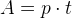 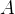 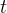 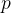 Слайд 8Учитель: Иногда в задачах на работу выделяют группу задач на трубы и бассейны, решение которых, вообще говоря, не имеет никаких специфических черт по сравнению с другими задачами на совместную работу. Математическая модель остается той же. Только скорости будут соответствовать насосы разной производительности, а расстоянию — объем бассейна или иного резервуара. При совместной работе производительности складываются.Слайд 9Учитель: Я хочу предложить вам составить математическую модель по условию задачи и решить её.Слайд 10Вызвать двух учеников к доске (задача на движение из д/з и задача на работу), остальные решают дополнительные задания.Слайд 11-14Учитель: Если объем работы не важен в задаче и нет никаких данных, позволяющих его найти — работа принимается за единицу. Построен дом (один). Написана книга (одна). Сейчас я предлагаю решить такую задачу.Слайд 17-18  Этапы решения текстовых задач.Понимание условия.Схематизация условия.Выдвижение идей способа решения.Моделирование отношений.Осуществление способа (решение).Рефлексивный анализ использованного средства.Подведение итогов, оценивание учащихся. РефлексияЧем мы занимались?Как вы оцениваете свою работу? Какой вывод можно сделать?Дом.работа.  Найти и решить задачу на работу, решаемую с помощью системы уравнений.